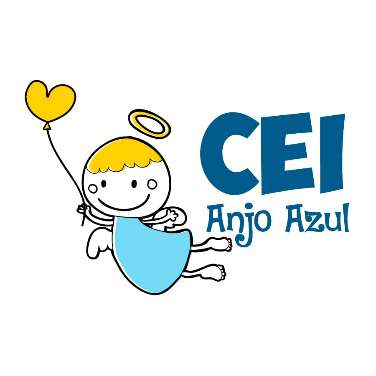 CENTRO DE EDUCAÇÃO INFANTIL ANJO AZULRua 31 de Março/nº 1508Lacerdópolis – SCCEP: 89660 000 Fone: (49) 3552 0279Coordenadora: Marizane Dall’orsolettaE mail: ceianjoazullacerdopolis@gmail.com                     Blog: www.ceianjoazul.blogspot.comFIQUEM EM CASA...APROVEITEM SEU TEMPO, ESTUDEM E BRINQUEMOBS: Os pais que quiserem, podem postar em suas redes sociais as crianças realizando as atividades/experiências. São experiências de aprendizagens que poderão ser repetidas durante o período. Atenciosamente: CEI Anjo AzulCARGA HORARIA: 2h/aula semanal (plataforma/WhatsApp)PROFESSORA DE EDUCAÇÃO FÍSICA: FABIANE TAIS FORMIGUERIURMA: VESPERTINO         BERÇÁRIO IICARGA HORARIA: 3h/aula semanal (plataforma/WhatsApp) PROFESSORA DE RECREAÇÃO: FABIULA APARECIDA SILVA SURDITURMA: VESPERTINO          BERÇÁRIO IIPassar a bola por baixo da perna para alguém que está atrás pegarA atividade é simples, mas vai acompanhar seu filho até quando ele for bem mais velho ( muitas gincanas fazem essa atividade), deixe a criança fazer do seu jeito sem perfeição, pois essa “brincadeira” reúne um conjunto complexo de coordenação: pega a bola, segura a bola, abrir as pernas, abaixar o tronco sem flexionar os joelhos, passar a bola  por baixo da perna aberta, segurar a bola numa posição “invertida” e jogar a bola para trás.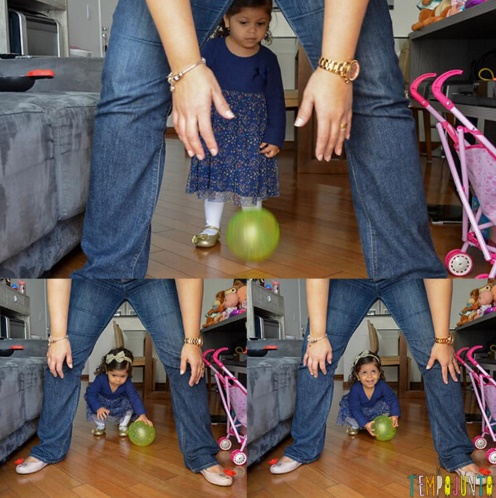 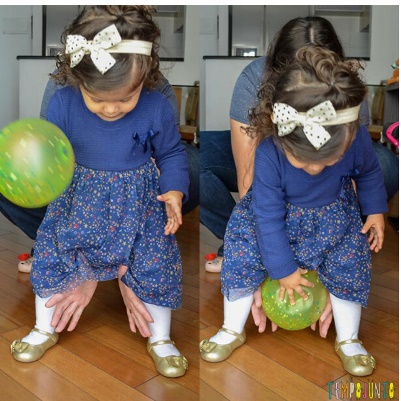 